Three Bedroom Home on Large Fenced Private Residential Lot in Harker HeightsThis three or four bedroom manufactured home is located in a cul de sac at the end of the street in a quiet residential area of Harker Heights. It has a large fenced yard with a storage shed, wood laminate flooring throughout, except the for the carpeted master bedroom, three other bedrooms, two baths, stove, refrigerator, dishwasher and washer/dryer connections. Pets are limited to no more than two pets, no larger than 20 pounds each, fully grown, and a $300 per pet fee is required per pet. The Security Deposit is $875. If you have any questions, please contact us at 254-698-4824, or you can visit our website at craftsmenproperties.com to see other vacancies and to download and submit aFREE APPLICATIONPage Down to see Pictures of the Residence 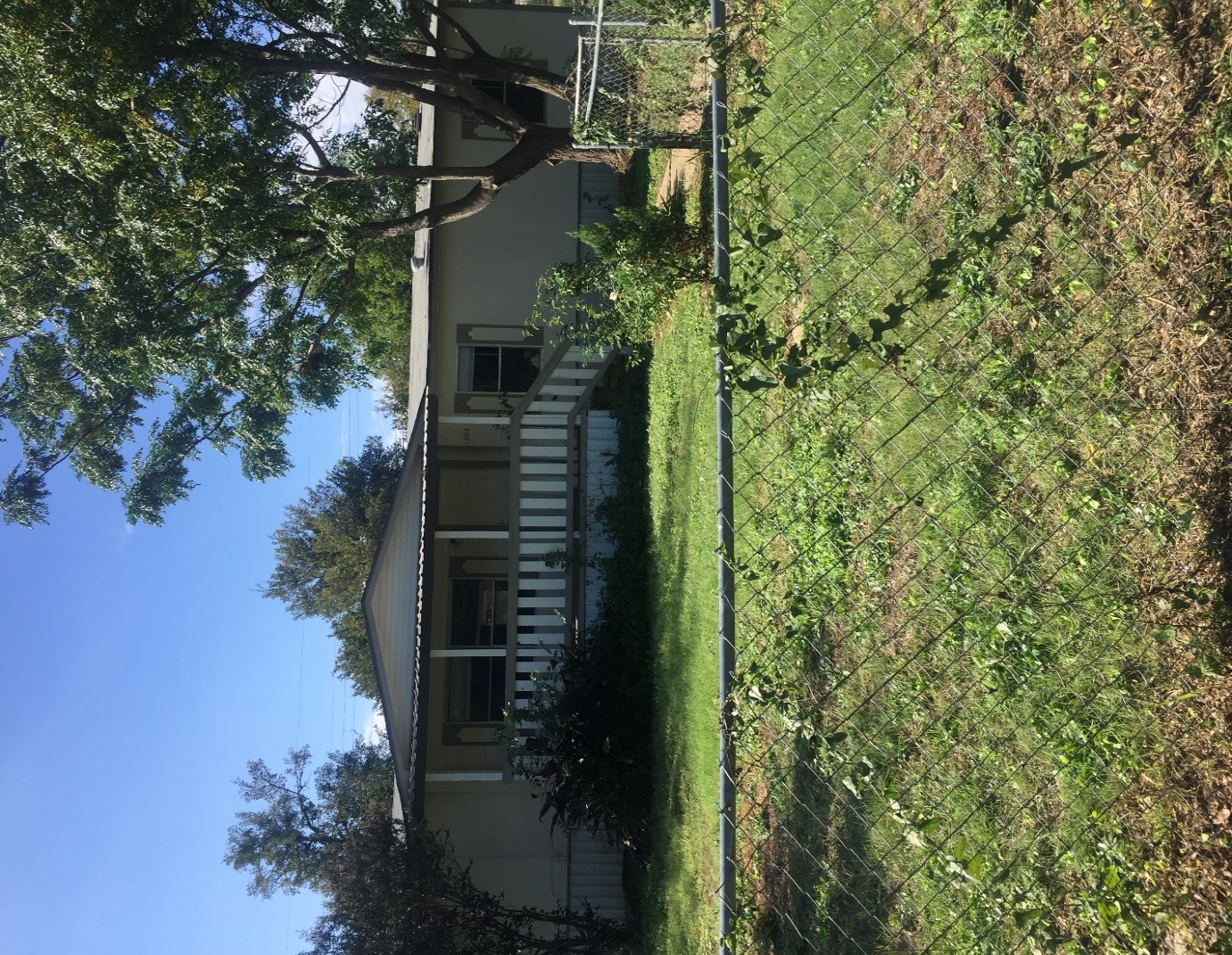 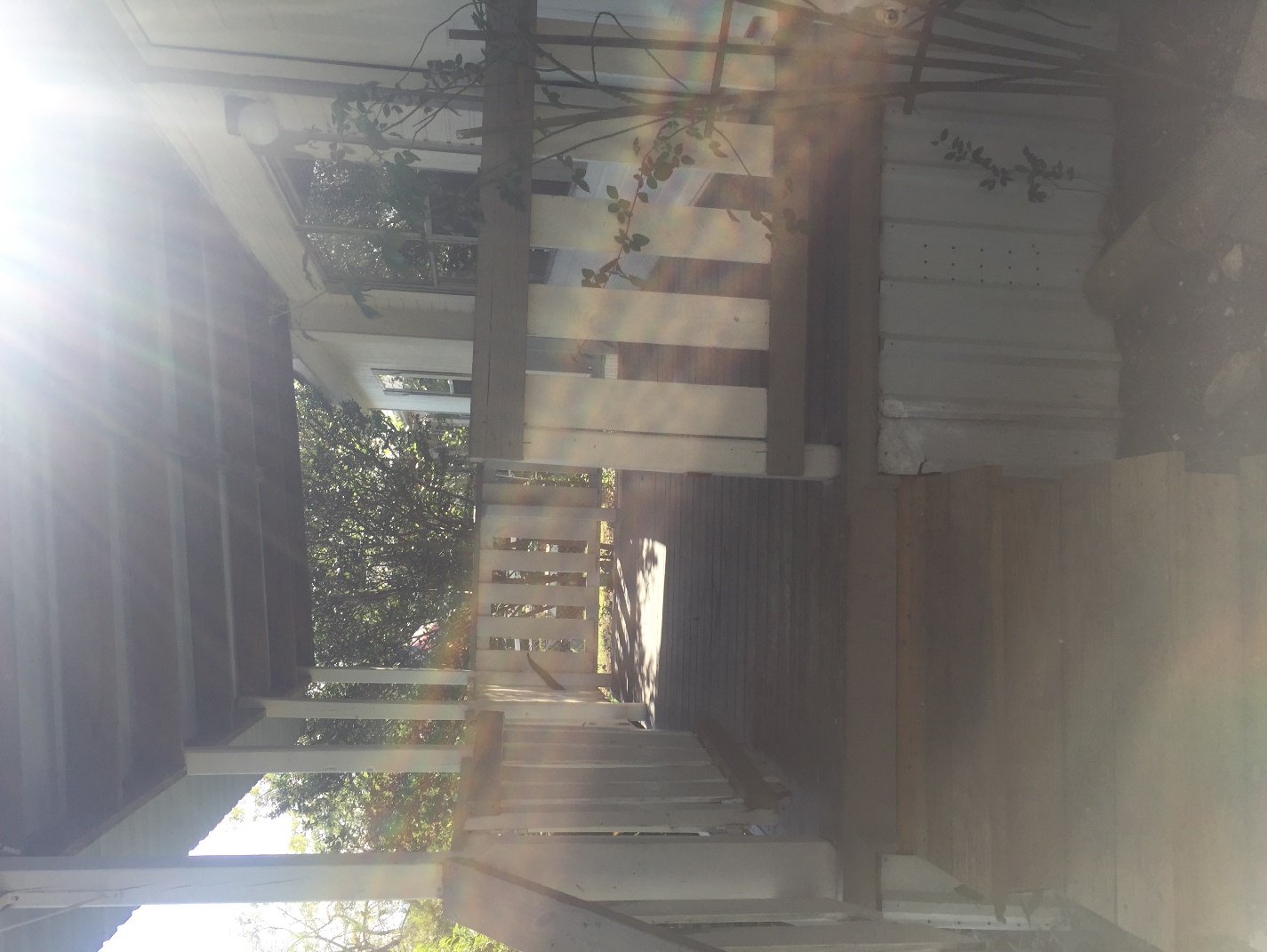 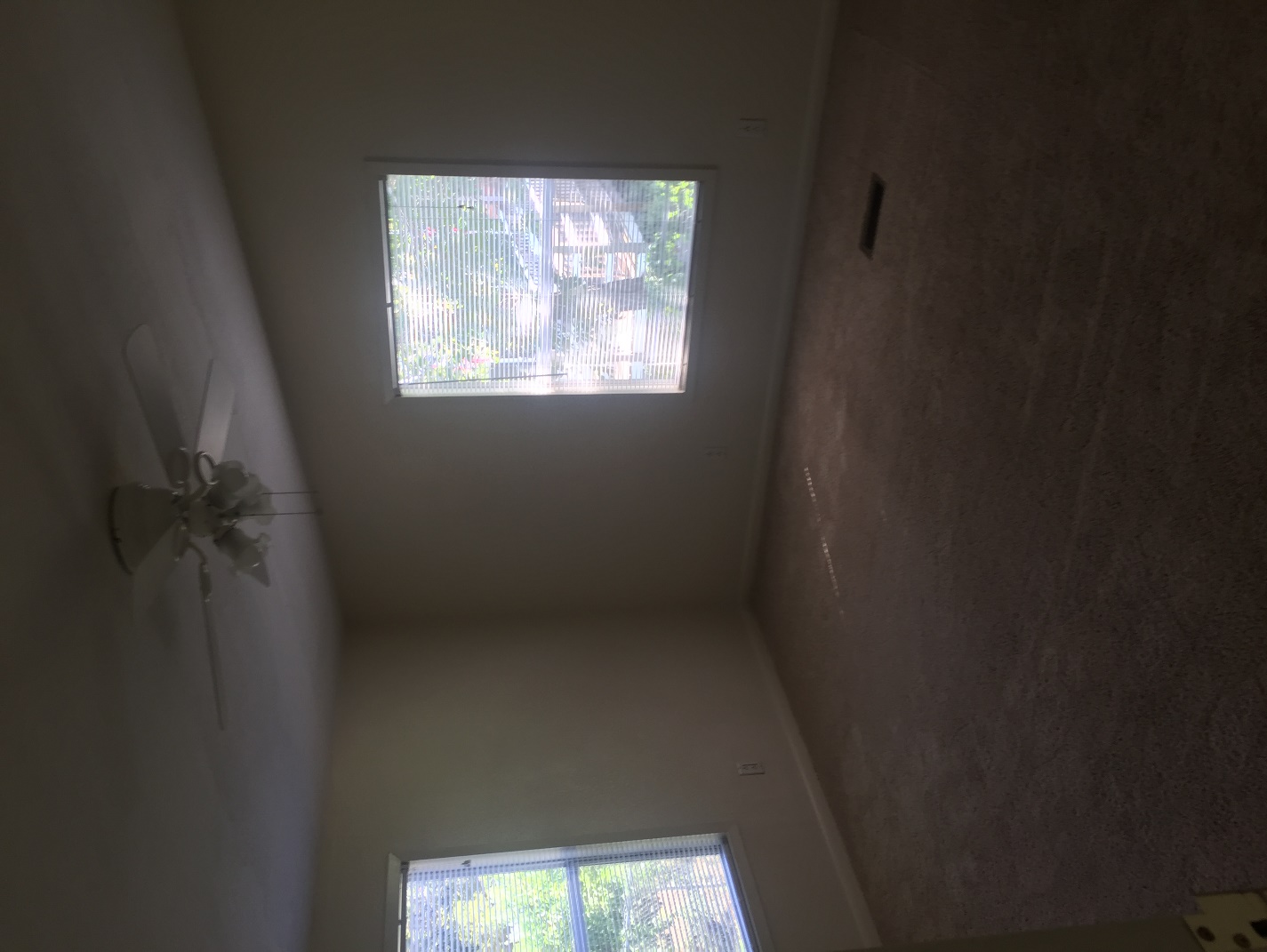 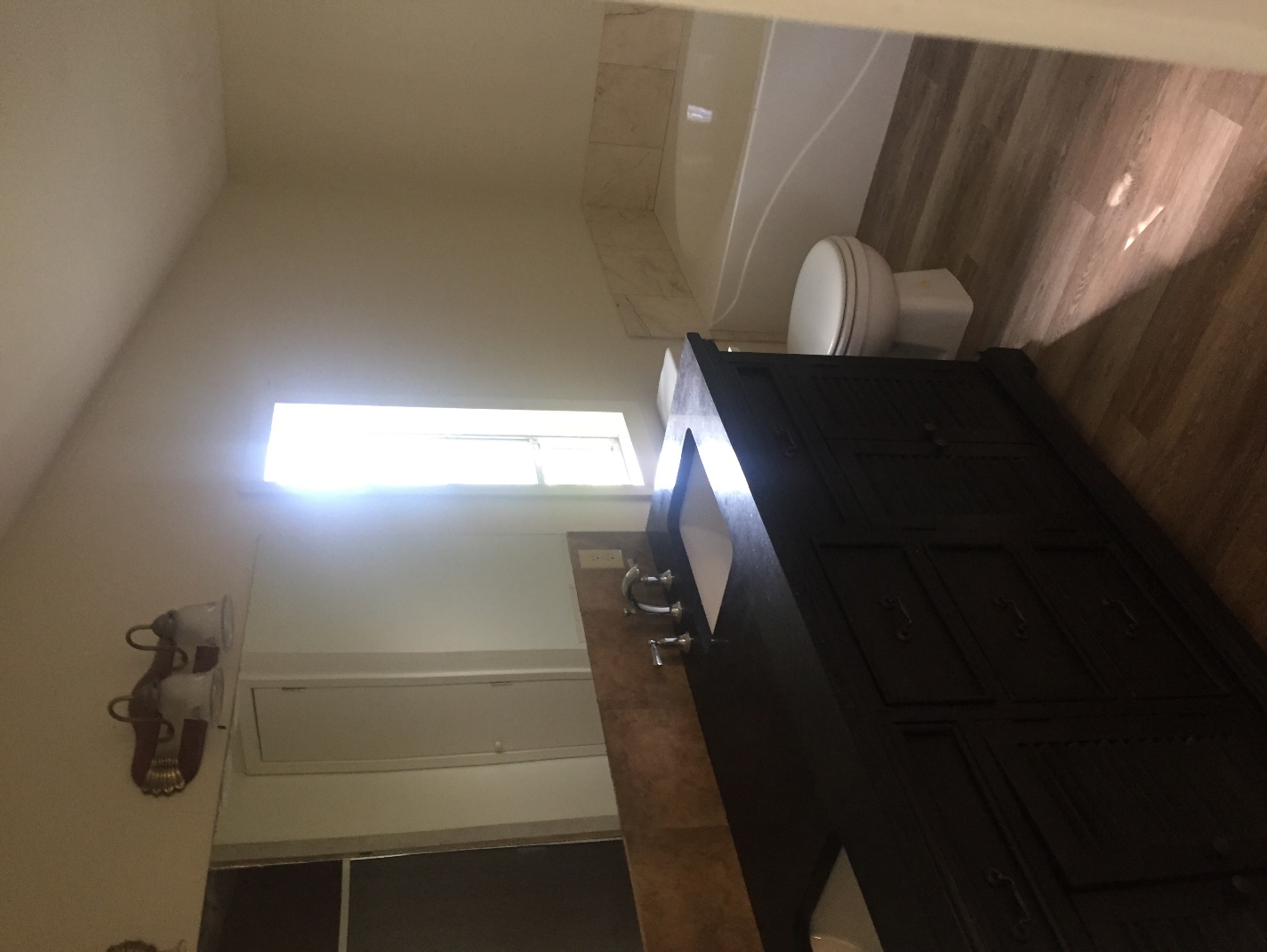 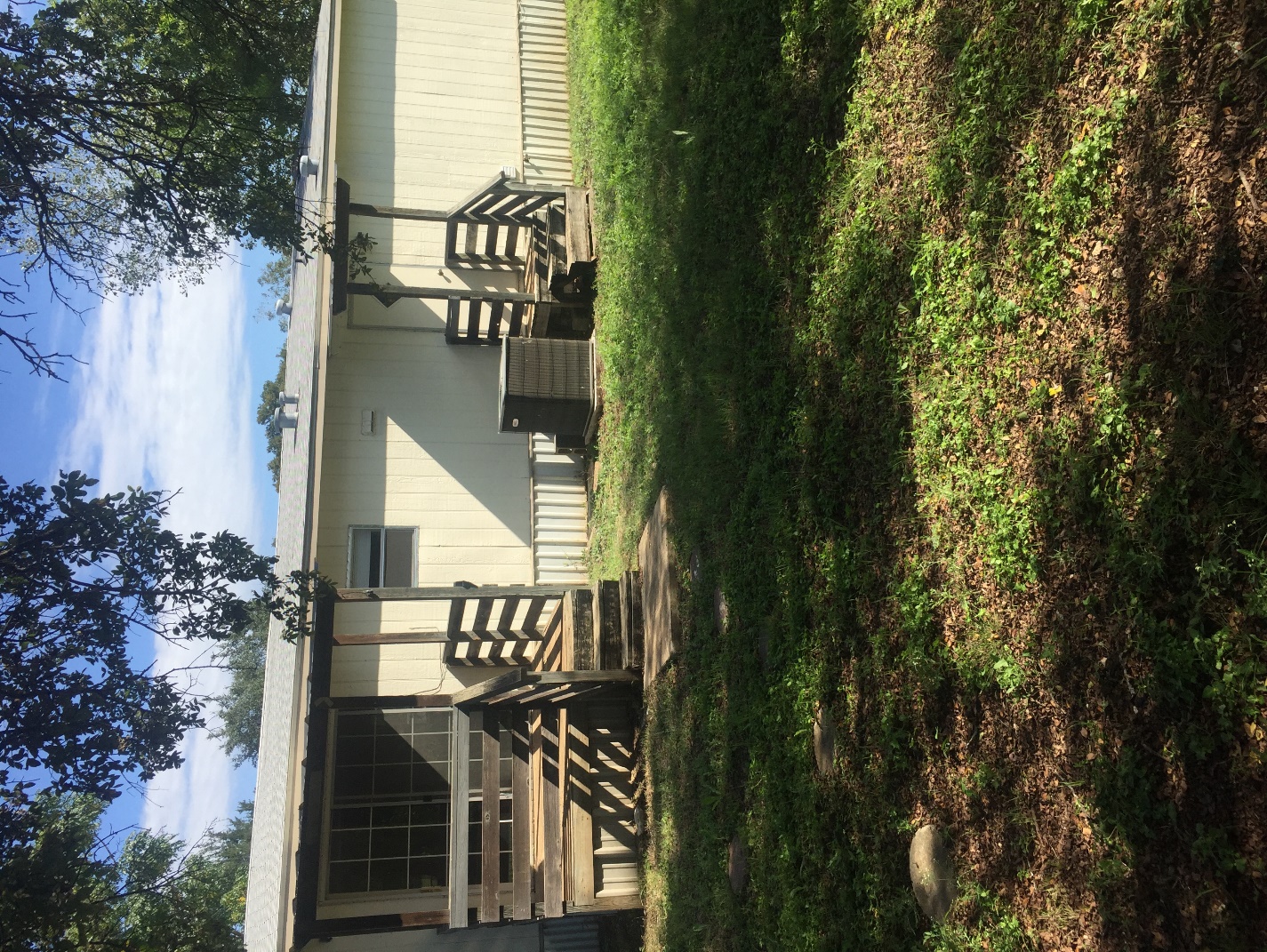 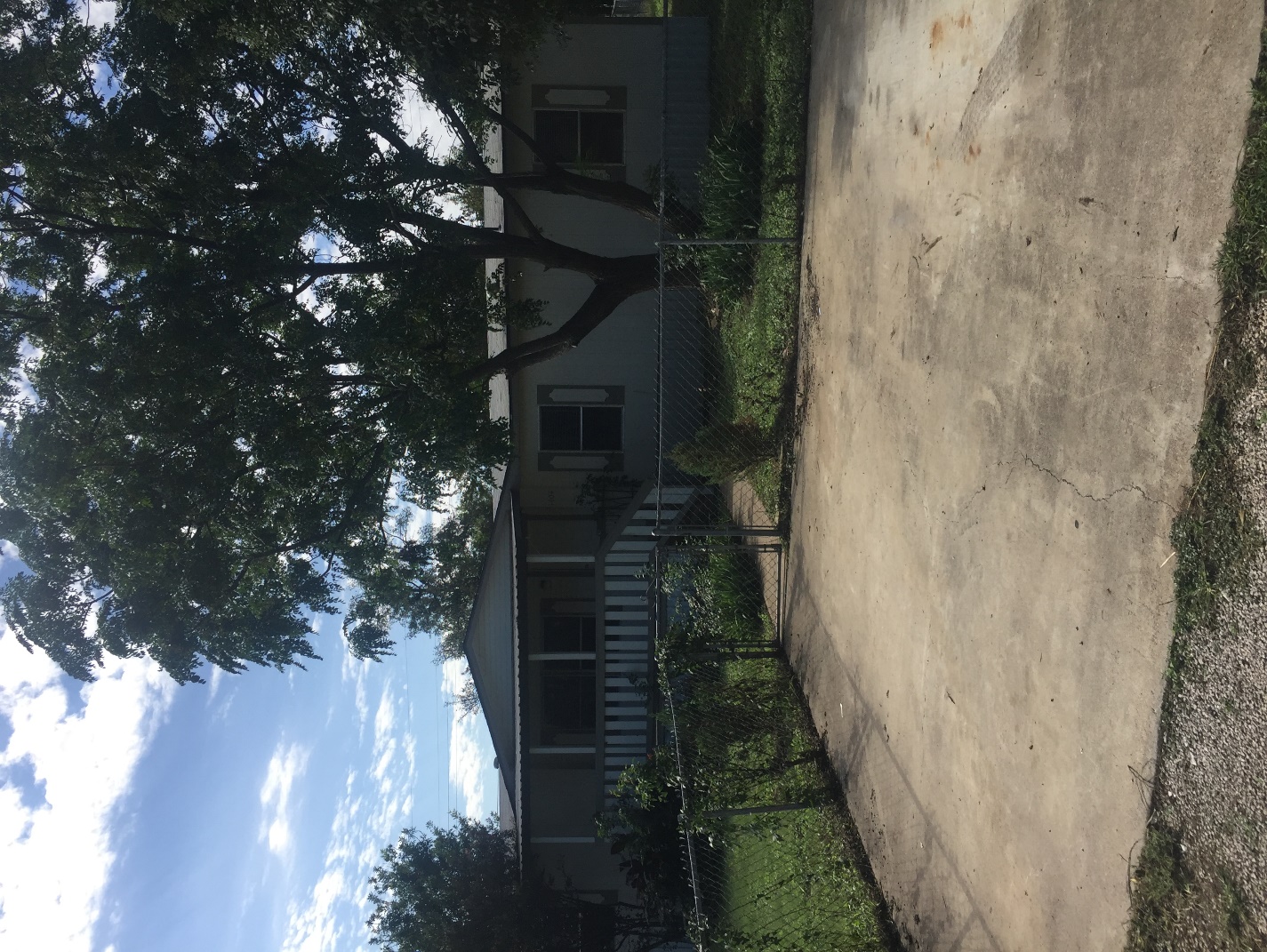 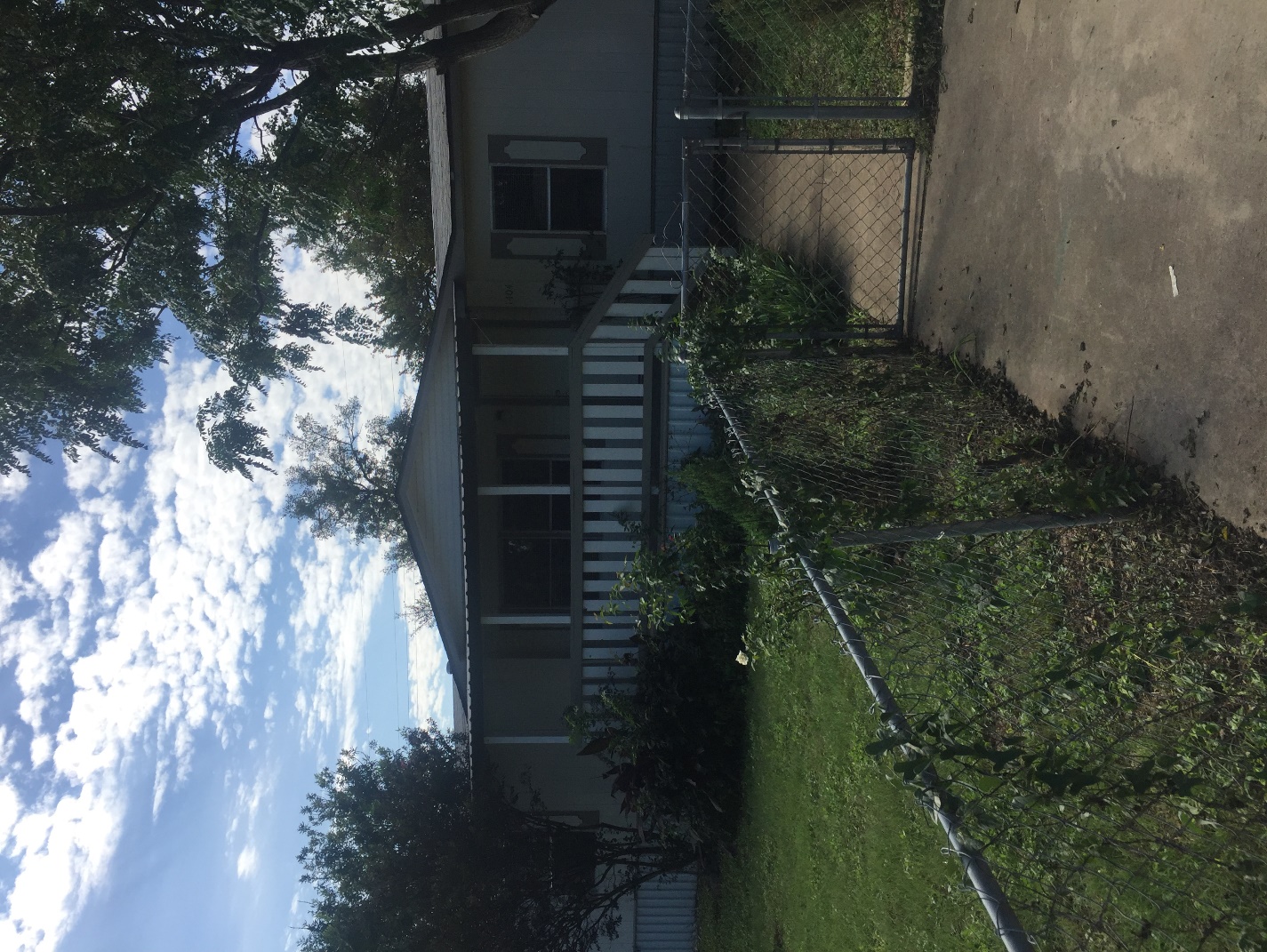 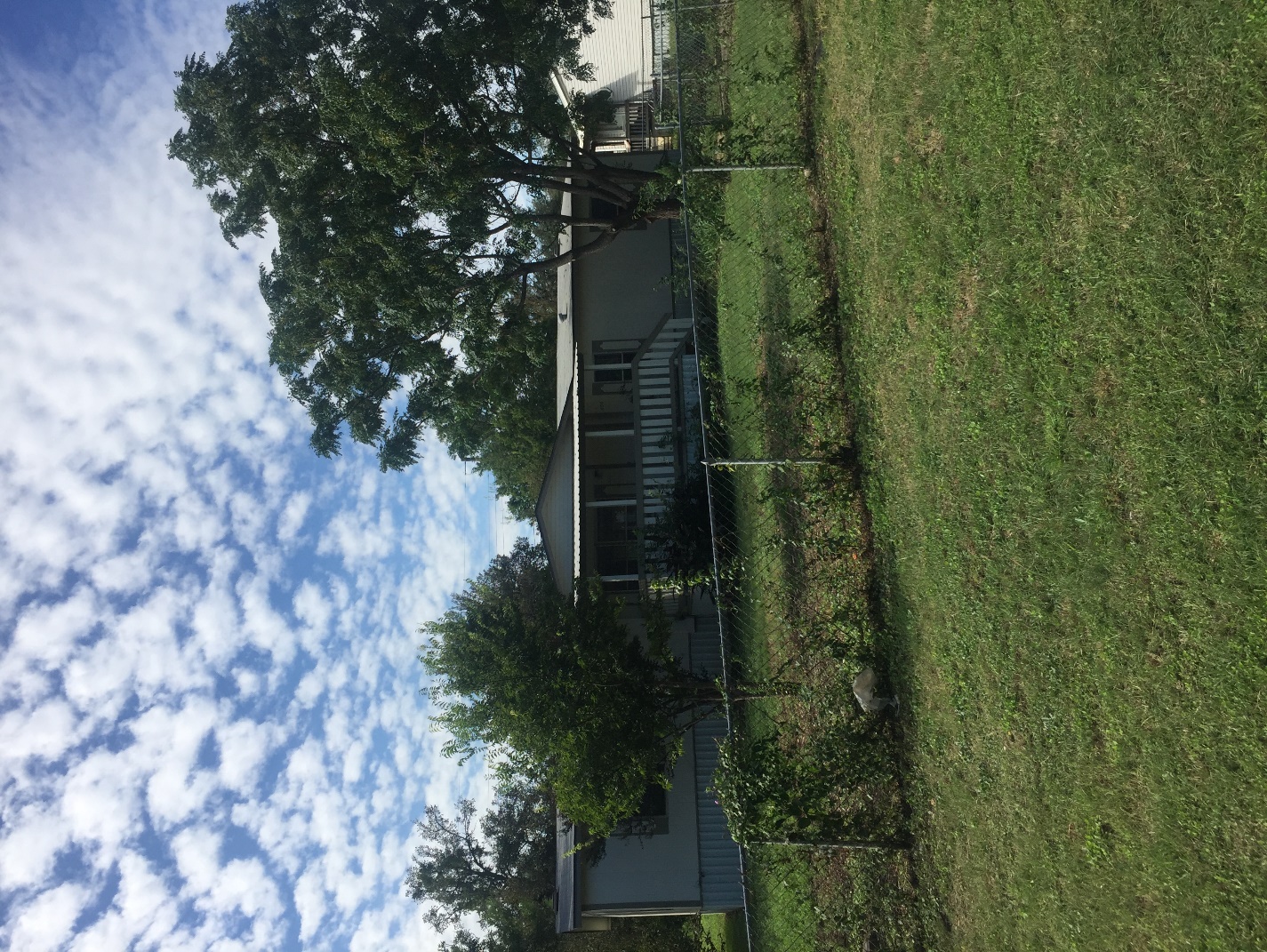 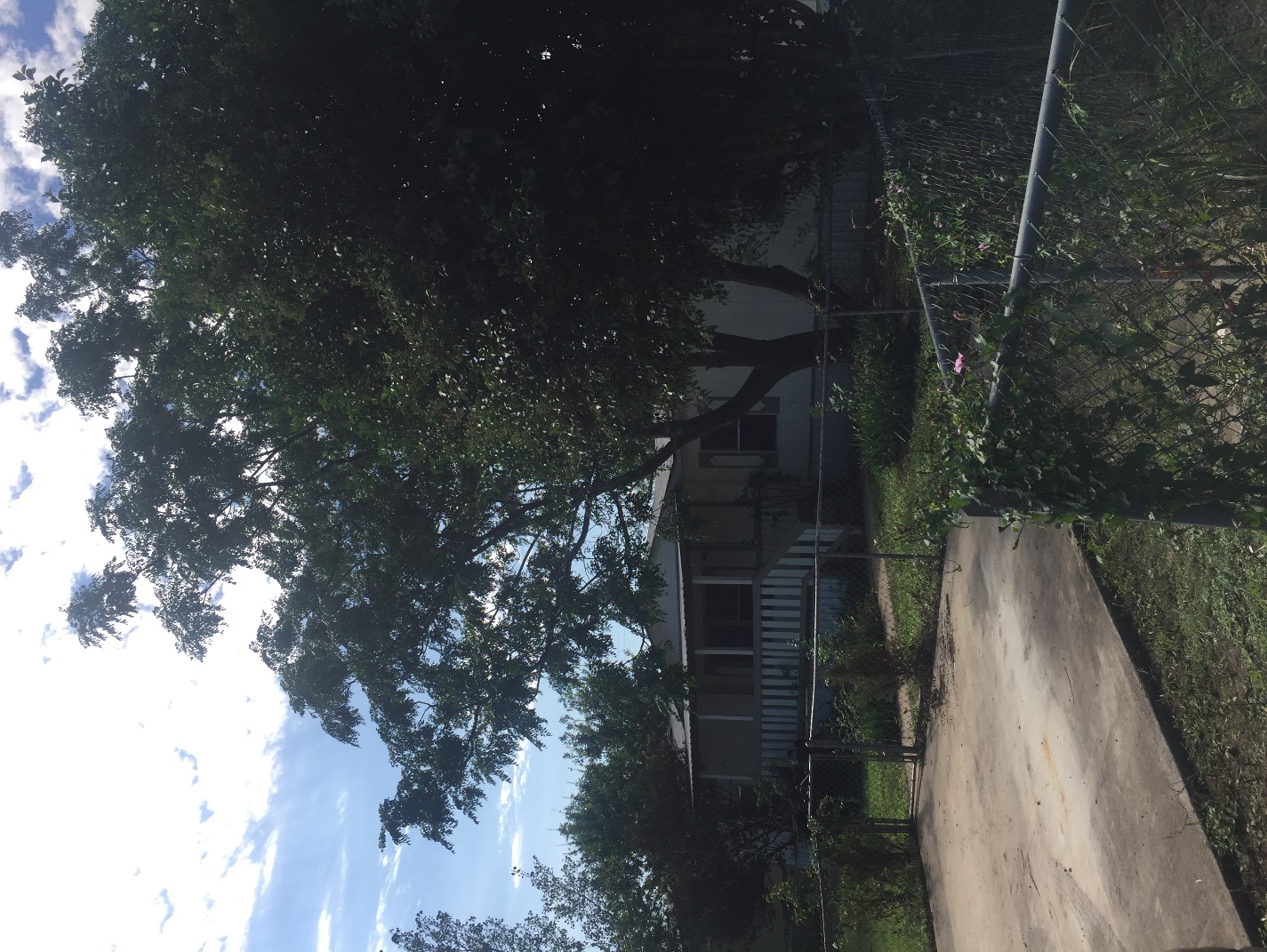 